Free-body Comic Strip of Friction for Fan CarFree-body Comic Strip of Friction for Fan CarFree-body Comic Strip of Friction for Fan CarA — BEFORE fan is switched onB - Fan turned on after 2 seconds of motionC — Fan turned offType of friction: _____________________No motion, speeding up, slowing down, or constant motion?________ =  ________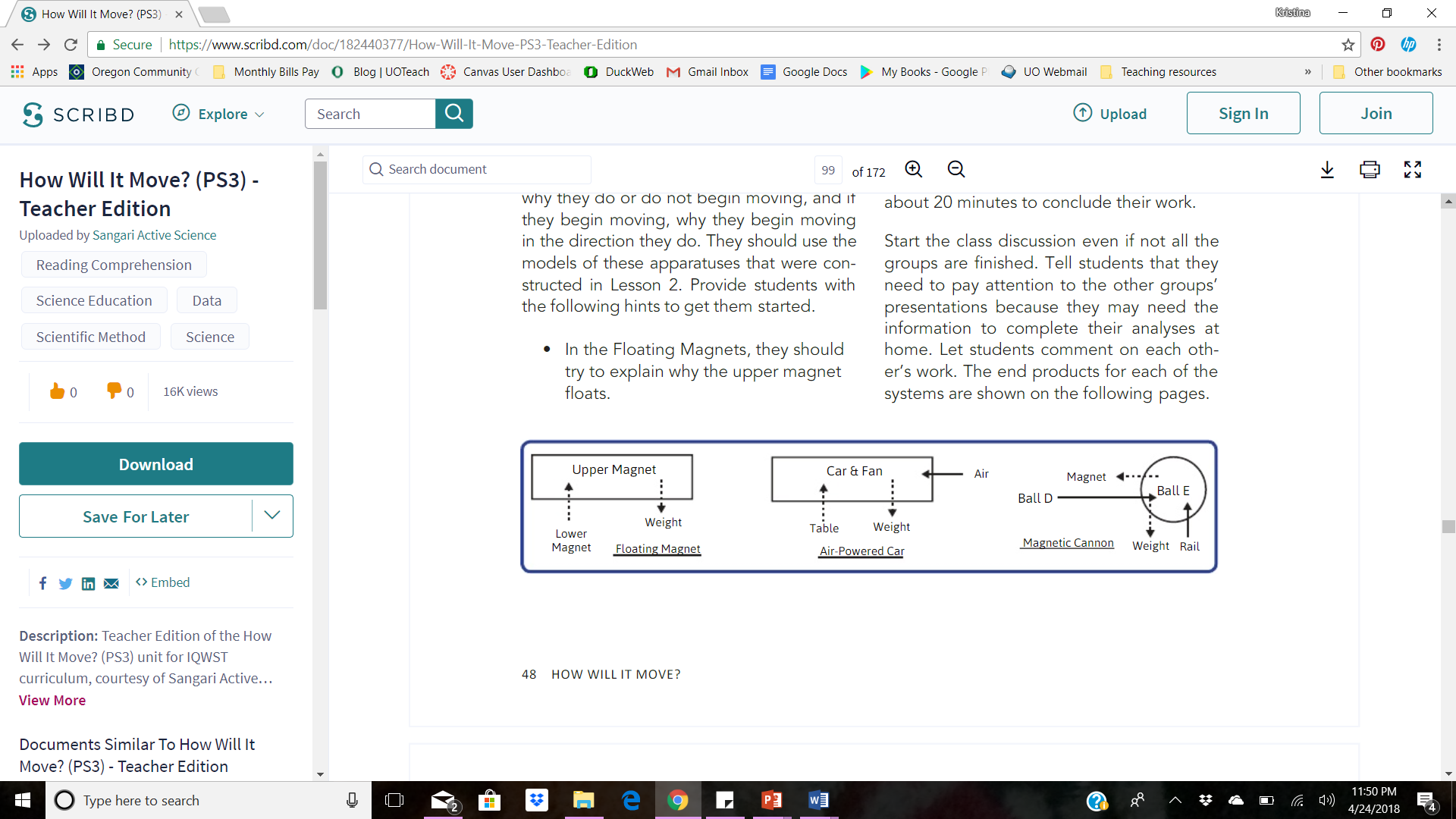 Type of friction: ______________________No motion, speeding up, slowing down, or constant motion?________ >  ________Type of friction: ______________________No motion, speeding up, slowing down, or constant motion?________ <  ________Free-body Comic Strip of Friction for Balloon RocketFree-body Comic Strip of Friction for Balloon RocketFree-body Comic Strip of Friction for Balloon RocketA – Before letting go of balloonB – Balloon released C – Balloon hits stand Type of friction: ______________________No motion, speeding up, slowing down, or constant motion?________ =  ________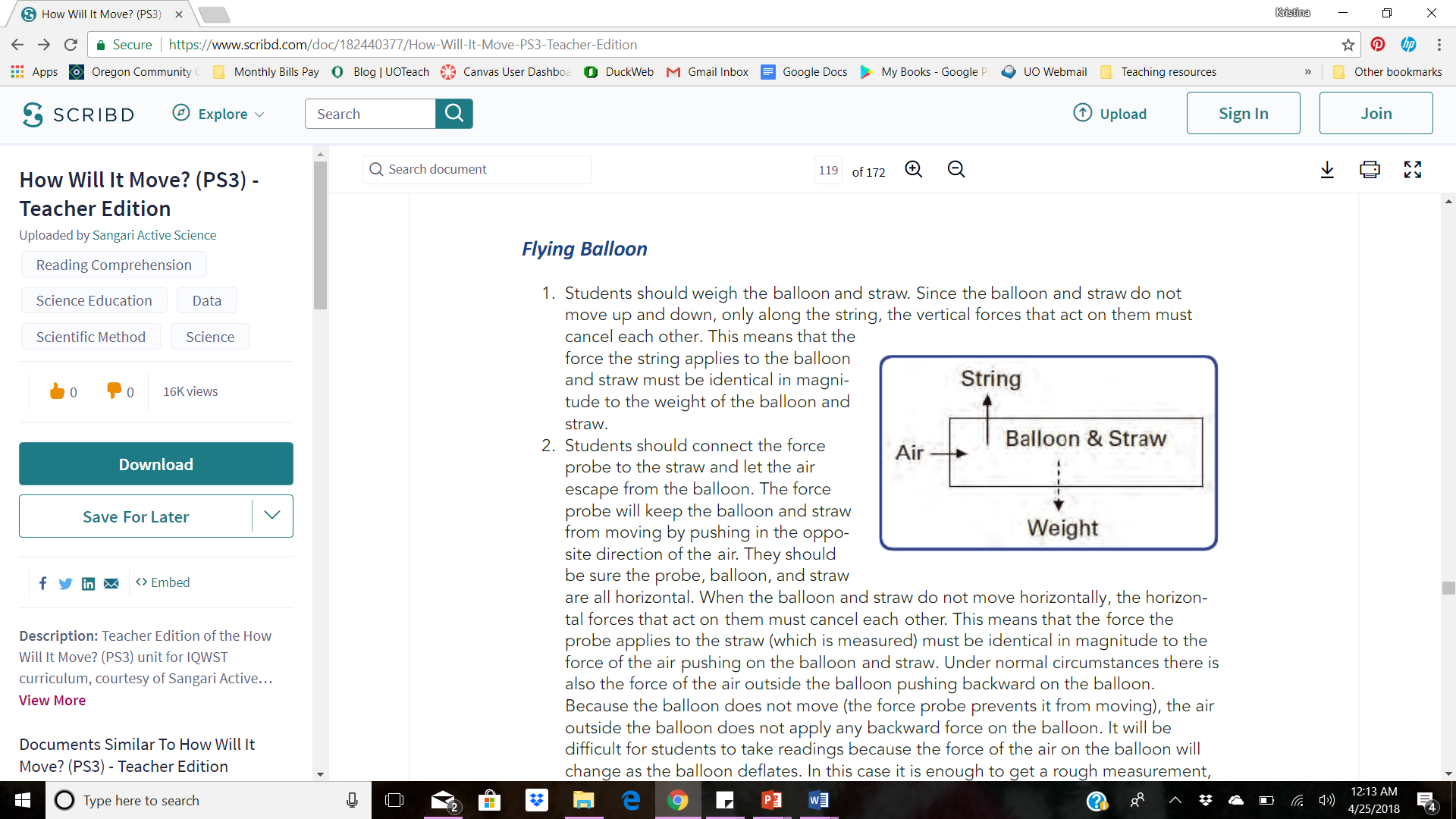 Type of friction: ______________________No motion, speeding up, slowing down, or constant motion?________ >  ________Type of friction: ______________________No motion, speeding up, slowing down, or constant motion?________ <  ________Write an explanation for the situation you were assigned using the following words.Write an explanation for the situation you were assigned using the following words.Write an explanation for the situation you were assigned using the following words.GravityContactDistanceCounteractCancelReinforceHorizontalVerticalStatic FrictionDynamic Friction